ОТЧЕТ О РАБОТЕ РГБУ «КЧРИПКРО» В 2018 ГОДУРГБУ ДПО «КЧРИПКРО» осуществляет свою деятельность на основании Устава, утвержденного приказом Министерства образования и науки КЧР от 12.05.2016г. №434, согласованного с Министерством имущественных и земельных отношений КЧР, распоряжение от 14.04.2016г. №112, лицензии на право ведения образовательной деятельности серия 09Л01 №0000262 выданной Минобрнауки КЧР, регистрационный №390 от 11.11.2016г.Целью деятельности института является реализация дополнительных профессиональных программ – программ повышения квалификации и профессиональной переподготовки педагогических работников, создание условий роста, профессиональной компетентности педагогических и руководящих работников образовательных организаций дошкольного, начального, основного общего, среднего (полного), среднего профессионального и дополнительного образования.Учебная, научно-исследовательская и научно-методическая работа в РГБУ ДПО «КЧРИПКРО» выполнялась профессорско-преподавательским составом 10 кафедр института:Дошкольного и начального образованияЕстественно-математического образованияИностранных языковИнформационных и здоровьесберегающих технологийИстории, обществознания и политологииКабардино-черкесского и абазинского языков и литературКарачаево-балкарского и ногайского языков и литературПедагогики и психологии и Школа приемных родителейРусского языка и литературыУправления развитием образования.3 отдела:1. Учебно-методический отдел;2. Отдел хозяйственного и материально-технического обеспечения;3. Отдел учета и отчетности.Согласно штатному расписанию институт имеет 91 ставка. Образовательная деятельность в институте осуществляется профессорско-преподавательским составом:Более 30% ППС имеют награды и почетные звания федерального и регионального уровней, в том числе: 4 человека - «Заслуженный работник народного образования КЧР»; 5 человек – «Заслуженный деятель науки КЧР»; 13 человек – «Почетный работник общего образования РФ»; 2 человека – «Почетный работник начального профессионального образования РФ»; 7 человек - «Почетный работник высшего профессионального образования РФ»; 1 человек – «Почетный работник среднего профессионального образования РФ»; 2 сотрудника института награждены медалью К.Д. Ушинского; 1 человек – «Отличник народного просвещения». Система управления организацииВ соответствии с законодательством РФ и нормативно-правовыми актами Министерства образования и науки РФ РГБУ ДПО «КЧРИПКРО» разработал и руководствуется нормативной правовой документацией, охватывающей все основные направления деятельности. Нормативно-правовыми (локальными) актами, регламентирующими деятельность института, являются также положения, правила, коллективный договор.Ученый совет РГБУ ДПО «КЧРИПКРО»Выборный представительный орган – Ученый совет осуществлял общее руководство институтом (п. 6.4. Устава института). Деятельность Ученого совета регламентировалась Положением о нем, принятым решением Ученого совета от 28.02.2013 г. (Протокол № 03), с изменениями, принятыми назаседании Ученого совета РГБУ «КЧРИПКРО» 04 марта 2015 года(Протокол № 14), утвержденном на заседании Ученого совета 12.04.2017 (Протокол № 26) в связи с переименованием института.Ученый совет состоит из 17 человек, 16 их них имеют ученую степень. Ученый совет работал по плану, утвержденному на календарный год. Заседание совета, запланированное на март, не было проведено, так как докладчик, который должен был освещать единственный вопрос на заседании об анализе документов, определяющих направления деятельности института, находился на больничном. Данный вопрос будет рассматриваться на ближайшем заседании Ученого совета института. До конца года планируется по плану три заседания.Ученым советом рассматривались вопросы, имеющие важное значение для деятельности института. На Ученом совете был рассмотрен вопрос, касающийся учебно-методической работы института за 2017 год (докладчик Байбанова Ф.А.-А.).Заслушана информация проректора по УМР Чанкаевой Т.А.по итогам учебно-методической и организационно-методической работы за 2017 год.В отчетный период на заседании Ученого совета был проведен конкурсный отбор на замещение вакантной должности старшего преподавателя кафедры управления образованием, профессионального и технологического образования.На его заседаниях были рассмотрены и приняты 24 локальных нормативных акта:Положение об использовании электронного обучения, дистанционных образовательных технологий при реализации дополнительных образовательных программ в РГБУ ДПО «КЧРИПКРО»;Правила приема обучающихся.Правила внутреннего распорядка обучающихся. Положение о режиме занятий обучающихся.Положение о формах, периодичности и порядке текущего контроля успеваемости и промежуточной аттестации обучающихся.Положение о порядке и основании перевода, отчисления и восстановления обучающихся.Положение о порядке оформления возникновения, приостановления и прекращения отношений между образовательной организацией и обучающимися.Положение об индивидуальном учете результатов освоения обучающимися образовательных программ, а также хранения в архивах информации об этих результатах на бумажных и (или) электронных носителях.Положение о формах получения образования.Положение об обучении по индивидуальному учебному плану.Положение о зачете организацией, осуществляющей образовательную деятельность в установленном ею порядке, результатов освоения обучающимися учебных предметов, курсов, дисциплин (модулей), практики, дополнительных образовательных программ в других организациях, осуществляющих образовательную деятельность.Положение о восстановлении для получения образования в образовательной организации, реализующей дополнительные профессиональные образовательные программы, в порядке, установленном законодательством об образовании.Положение о комиссии по урегулированию споров между участниками образовательных отношений.Положение о промежуточной аттестации обучающихся.Положение об итоговой аттестации. Положение о прекращении образовательных отношений и восстановлении в организации, осуществляющей образовательную деятельность, обучающихся, отчисленных по инициативе этой организации.Положение об экспертизе учебно-методических комплексов системы дистанционного обучения.Положение об оказании платных услуг в РГБУ ДПО «КЧРИПКРО».Положение о стажировке по дополнительным профессиональным программам в РГБУ ДПО «КЧРИПКРО».Положение о конкурсе учебных изданий, реализующих республиканский (региональный) компонент в системе образования Карачаево-Черкесской республики.Положение о Совете (Объединенном совете) обучающихся на курсах повышения квалификации работников образования и профессиональной переподготовки в РГБУ ДПО «КЧРИПКРО» и педагогов.Положение об официальном информационном веб-сайте РГБУ ДПО «КЧРИПКРО» Положение о научно-инновационном совете РГБУ ДПО «КЧРИПКРО».Положение о нормах профессиональной этики педагогических работников РГБУ ДПО «КЧРИПКРО».Утверждены 71 программа повышения квалификации:Кафедра управления образованием, профессионального и технологического образования (13 программ):1. Современный образовательный менеджмент (в объеме 108 ч, для заведующих и заместителей заведующих ДОО).2. Современный образовательный менеджмент (в объеме 108 ч, для заместителей директоров по УВР);3. Курсы повышения квалификации для заведующих отделами и методистов СПО (в объеме 108 ч).4. Повышение эффективности и качества преподавания ИЗО в свете требований ФГОС (в объеме 108 ч).5.Совершенствование системы технологического образования в свете требований ФГОС нового поколения (в объеме 108 ч).6. Современные педагогические технологии в системе дополнительного образования детей в условиях реализации ФГОС (в объеме 108 ч, для педагогов дополнительного образования и методистов центров творчества).7. Инновационные подходы к комплексному учебно-методическому обеспечению ОПОП в соответствии с требованиями ФГОС (в объеме 72 ч, для инженерно-педагогических работников СПО).8. Организационное и документационное обеспечение деятельности ОО (в объеме 36 ч, для секретарей ОО).9. Современный образовательный менеджмент (в объеме 108 ч, для директоров, заместителей директоров по учебно-воспитательной и воспитательной работе ОО). 10. Современный образовательный менеджмент (в объеме 72 ч, для заместителей руководителей по АХР).11. Деятельность педагога-библиотекаря в условиях реализации ФГОС (в объеме 108 ч).12.Деятельность педагога-организатора в условиях реализации ФГОС (в объеме 108 ч).13. Подготовка общественных наблюдателей по вопросам изучения порядка проведения ГИА (программа семинара, в объеме 8 ч).Кафедра педагогики и психологии (12 программ):1. Вопросы теории и методики воспитательной работы в условиях реализации ФГОС второго поколения (в объеме 108 ч, для воспитателей группы продленного дня, воспитателей и старших вожатых ОО (школ-интернатов, лицеев, гимназий и т.д.).2. Актуальные проблемы деятельности педагога-психолога в образовательной организации (в объеме 108 ч, для педагогов-психологов).3. Современные технологии работы социального педагога (в объеме 108 ч, для социальных педагогов).4. Организация коррекционной работы с детьми, имеющими речевые нарушения (в объеме 108 ч, для учителей-логопедов, дефектологов).5. Повышение профессиональной компетенции поваров образовательных организаций (школ, лицеев, гимназий и др.) (в объеме 24 ч).6. Для работников пришкольных оздоровительных лагерей (начальники лагерей) (в объеме 16ч).7. Для работников пришкольных оздоровительных лагерей (воспитатели, вожатые лагерей) (в объеме 16ч).8. Для работников пришкольных оздоровительных лагерей (медицинские работники лагерей) (в объеме 16ч).9. Для работников пришкольных оздоровительных лагерей (повара лагерей) (в объеме 16ч).10. «Школьная медиация» (в объеме 16 ч).11. «Психолого-педагогические проблемы внедрения ФГОС для детей с ОВЗ в начальной школе (в объеме 56 ч).12. Актуальные проблемы деятельности специалистов психолого-медико-педагогического консилиума и комиссий (в объеме 16 ч).Кафедра дошкольного и начального образования (7 программ):1. Современные аспекты деятельности воспитателей дошкольных образовательных организаций в условиях реализации требований ФГОС ДО (в объеме 78 ч).2. Современные аспекты деятельности учителей начальных классов в условиях реализации требований ФГОС НОО (в объеме 78 ч).3. Современные аспекты деятельности музыкальных руководителей ДОО в условиях реализации требований ФГОС ДО (в объеме 78 ч).4. Современные аспекты деятельности инструкторов по физической культуре воспитания ДОО в условиях реализации требований ФГОС ДО (в объеме 78 ч).5. Повышение профессиональной компетенции младших воспитателей (помощников воспитателей) ДОО (в объеме 78 ч).6. Повышение профессиональной компетенции для поваров ДОО (в объеме 24 ч).7. Современные аспекты деятельности учителей музыки в условиях реализации требований ФГОС НОО и ООО (в объеме 108 ч).Кафедра иностранных языков (3 программы):1. Подготовка экспертов ЕГЭ по иностранным языкам (в объеме 72 ч).2. Современные подходы в обучении иностранным языкам в условиях ФГОС (в объеме 108 ч, для учителей и преподавателей иностранных языков).3. Подготовка экспертов ОГЭ по иностранным языкам (в объеме 72 ч).Кафедра естественно-математического образования (9 программ):Подготовка экспертов ОГЭ по физике (в объеме 72 ч).Подготовка экспертов ОГЭ по математике (в объеме 72 ч).Подготовка экспертов ОГЭ по химии (в объеме 72 ч).Подготовка экспертов ОГЭ по географии (в объеме 72 ч).Подготовка экспертов ОГЭ по биологии (в объеме 72 ч).Актуальные проблемы преподавания математики в контексте требований ФГОС нового поколения (в объеме 108 ч).Актуальные проблемы преподавания физики и астрономии в контексте требований ФГОС нового поколения (в объеме 108 ч).Актуальные проблемы преподавания химии и биологии в контексте требований ФГОС нового поколения (в объеме 108 ч).Актуальные проблемы преподавания географии в контексте требований ФГОС нового поколения (в объеме 108 ч).Кафедра информационных и здоровьесберегающих технологий (7 программ):1. Преподавание информатики в условиях реализации ФГОС (в объеме 108 ч).2. Курсы повышения квалификации для учителей информатики по вопросам ЕГЭ (в объеме 36 ч).3. Подготовка экспертов ЕГЭ по информатике и ИКТ (в объеме 72 ч).4. Подготовка экспертов ОГЭ по информатике и ИКТ (в объеме 72 ч).5. Использование средств ИКТ учителем для дистанционного обучения детей-инвалидов (в объеме 108 ч).6. Подготовка технических специалистов по вопросам изучения порядка проведения ГИА (программа семинара, в объеме 6ч).7.Самбо в школу (в объеме 72 ч),для учителей физической культуры.Кафедра кабардино-черкесского и абазинского языков и литератур (6 программ):1. Актуальные проблемы обновления содержания и инновационные подходы к обучению абазинского языка и литературы в условиях реализации ФГОС нового поколения (в объеме 108 ч).2. Совершенствование качества преподавания кабардино-черкесского языка и литературы в условиях реализации ФГОС (в объеме 108 ч).3. Подготовка экспертов ГИА по абазинскому языку (в объеме 72 ч).4. Подготовка экспертов ГИА по кабардино-черкесскому языку (в объеме 72 ч).5. Подготовка экспертов ГИА по абазинской литературе (в объеме 72 ч).6. Подготовка экспертов ГИА по черкесской литературе (в объеме 72 ч).Кафедра карачаево-балкарского и ногайского языков и литератур (4 программы):Подготовка экспертов ГИА по карачаево-балкарскому языку (в объеме 72 ч).Подготовка экспертов ГИА по карачаевской литературе (в объеме 72 ч).Подготовка экспертов ГИА по ногайскому языку (в объеме 72 ч).Подготовка экспертов ГИА по ногайской литературе (в объеме 72 ч).Кафедра истории, обществознания и политологии (8 программ):1. Обеспечение нового качества образования в процессе обучения истории, обществознания в условиях реализации ФГОС ООО (в объеме 108 ч).2. Подготовка экспертов ЕГЭ по истории (в объеме 72 ч).3. Подготовка экспертов ЕГЭ по обществознанию (в объеме 72 ч).4. Научно-методические основы преподавания истории религиозных культур для учителей ОРКСЭ (в объеме 72 ч).5. Повышение финансовой грамотности обучающихся на основе системно-деятельностного подхода с учетом федеральных государственных образовательных стандартов общего образования (в объеме 72 ч).6. Подготовка экспертов ОГЭ по истории (в объеме 72 ч).7. Подготовка экспертов ОГЭ по обществознанию (в объеме 72 ч).8. Подготовка организаторов в аудитории и организаторов вне аудитории пункта проведения экзамена государственной итоговой аттестации по образовательным программам основного общего образования в 2018 году (для организаторов ЕГЭ, ОГЭ, ГВЭ в объеме 6 ч).Кафедра русского языка и литературы (2 программы): Подготовка экспертов ОГЭ по русскому языку (в объеме 72 ч).Подготовка экспертов ОГЭ по литературе (в объеме 72 ч).Учебно-методический отдел (2 программы): 1. Подготовка членов ГЭК по вопросам изучения порядка проведения ГИА (в объеме 6ч).2. Подготовка экспертов аттестационной комиссии педагогических кадров (в объеме 16 ч).Утверждены 5 программ профессиональной переподготовки:Кафедра управления образованием, профессионального и технологического образования (3 программы):1. Педагог-библиотекарь (в объеме 280 ч).2. Секретарь (в объеме 280 ч).3. Юрист (в объеме 550 ч).Кафедра кабардино-черкесского и абазинского языков и литератур:- Учитель родного (абазинского языка) и литературы (в объеме 550 ч).Кафедра истории, обществознания и политологии:- Учитель обществознания и экономики (в объеме 280 ч).Рассмотрены вопросы о переименовании кафедры управления образованием, профессионального и технологического образования на кафедру управления развитием образования и утверждении нового Положения кафедры в связи с ее переименованием.На заседаниях Ученого совета были заслушаны отчеты заведующих кафедрами о проделанной работе за 2018 год.Учебная работаИнститут осуществляет свою деятельность в соответствии с государственным заданием. В 2018 году было запланировано осуществить повышение квалификации по государственному заданию - 4964 слушателя вместе с семинарами, обучено 5878 человека (118,4 %), из них:На курсах повышения квалификации обучено 4890 человек (без семинаров), Государственное задание выполнено на 98,5% Сведения о слушателях, прошедших повышение квалификации в РГБУ ДПО «КЧИПКРО» по кафедрам с января по декабрь 2018 годаКоличество слушателей, прошедших повышение квалификации через семинары в РГБУ ДПО «КЧРИПКРО» в 2018 году.  Аттестация слушателей проводится аттестационной комиссией, созданной приказом ректора (председатель комиссии, члены комиссии) в виде зачёта. Форма зачёта может быть разной: круглый стол; защита проектов; мастер-классы; собеседование; ответы на вопросы. Зачёт оформляется протоколом, ведомостью выдачи удостоверений с указанием номеров. В ведомости выдачи удостоверений расписывается каждый слушатель.Кафедрами, отделами, центрами РГБУ ДПО «КЧРИПКРО» также были проведены запланированные семинары по разным направлениям с количеством участников:1. Учителей родных языков и литератур: абазинский – 10 чел., черкесский – 15 чел., карачаевский и ногайский – 136 чел.;2. Эффективный урок иностранного языка в соответствии требованиями ФГОС -17 чел.;3.Проблемы реализации требования ФГОС на уроках физической культуры и пути их решений - 236 чел.4.Семинар-инструктаж для организаторов на пунктах проведения ЕГЭ: Зеленчукского и Урупского муниципальных районов– 70 чел.,Абазинского и Прикубанского муниципальных районов– 47 чел.,Малокарачаевского муниципального р-на – 38 чел.,г. Черкесска – 269 чел.,Хабезского, Ногайского, Адыге-Хабльского муниципальных районов – 141;Карачаевского городского округа и Карачаевского – муниципальных районов – 94 чел.;Усть-Джегутинского -  муниципального района – 76 чел.5. «Подготовка технических специалистов по вопросам изучения порядка проведения ГИА» - 48 чел.6. Семинар «Подготовка общественных наблюдателей по вопросам изучения порядка проведения ГИА» -52 чел.7. Семинар «Подготовка членов ГЭК по вопросам изучения порядка проведения ГИА» - 96 чел.Обучено на курсах повышения квалификации на внебюджетной основе 237 слушателя:Кафедра карачаево-балкарского языка и литературы - 1 слушатель;Кафедра иностранных языков -–2 слушателя;Кафедра управления развитием образования–132 слушателя.Кафедра педагогики и психологии -  102 слушателя. -В институте ведется работа по профессиональной переподготовке по всем направлениям предметных областей. За 2018 год на курсах профессиональной переподготовки получили дипломы 199 работников образовательных организаций по направлениям: «Менеджмент в образовании», «Учитель-логопед», «Педагог-психолог», «Социальный педагог», «Учитель начальных классов»,  «Учитель - технологии»,  «Учитель–изобразительного искусства»,  «Педагог дополнительного образования», «Воспитатель дошкольной образовательной организации», «Повар дошкольной образовательной организации», «Учитель географии», «физики», «Учитель истории и обществознания»     По индивидуальному графику обучения получили дипломы 41 работников образовательных организаций по направлениям:    «Учитель биологии. Учитель химии», «Учитель информатики», «Учитель русского языка и литературы», «Тренер. Тренер–преподаватель. Учитель физической культуры. Преподаватель–организатор основ безопасности жизнедеятельности», «Учитель родного (кабардино-черкесского) языка и литературы», «Учитель родного (абазинского) языка и литературы», «Учитель родного (карачаево-балкарского) языка и литературы».     На курсах профессионального обучения по направлению «Младший воспитатель (помощник воспитателя)» обучено и выдано свидетельства  59 слушателям. Учебно-методическая работа	В 2018 г. в системе повышения квалификации работников образованиябыла продолжена работа по обновлению содержания лекций, практических и семинарских занятий, совершенствованию электронного, дистанционного обучения педагогических кадров республики.Разработаны новые программы в соответствие с требованиями ФГОС, по которым прошло обучение в текущем году на курсах повышения квалификации: «Повышение финансовой грамотности обучающихся на основе системно-деятельностного подхода с учетом федеральных государственных образовательных стандартов общего образования»,«Организация обучения и обеспечение преподавания курса финансовой грамотности различным категориям обучающихся», «Актуальные проблемы преподавания курса «Основы религиозных культур и светской этики основы духовно-нравственной культуры народов России в школе», «Обучение педагогических работников навыкам оказания первой помощи», «Школьная медиация», «Актуальные проблемы деятельности специалистов психолого-медико-психологического консилиума и комиссий в ОО», «Физическая культура» для общеобразовательных организаций, реализующих программу начального, основного и среднего образования с модулем «Самбо в школу», а также разработаны методические рекомендации по реализации проекта «Самбо в школу» в общеобразовательных организациях КЧР. В учебно-методическую подготовку учителей в рамках курсов повышения квалификации введена практико-ориентированная часть, особое внимание уделено актуальным аспектам содержания и технологий обучения, вопросам организации инклюзивного образования детей-инвалидов, детей с ОВЗ в образовательной организации, оказанию первой медицинской помощи,  здоровьесберегающим технологиям; а также темам, направленным на совершенствование системы выявления, поддержки и развития одаренных детей в условиях ОО, антитеррористической направленности, противодействия коррупции. Главная задача ППС заключалась в том, чтобы качественно проходили курсы повышения квалификации и были удовлетворены запросы слушателей. В 2018 г. активно осуществлялась очно-дистанционная форма обучения, для реализации дистанционного обучения были приобретены необходимые компьютерные программы. Обучающиеся преподаватели через выход в Интернет, электронную почту имели возможность задать вопрос, получить консультацию, в любое удобное для них время могли прослушать специально для них прочитанную лекцию. Для удобства работников образования в их районах были организованы выездные курсы повышения квалификации, проводились занятия в режиме вебинара.Сотрудниками РГБУ ДПО «КЧРИПКРО» в 2018 г. были проведены курсы повышения квалификации по подготовке экспертов по проверке заданий ГИА, ЕГЭ, где преподавателями применялась диагностика исходного уровня подготовленности слушателей, использовались экспертные оценки, вопросы подготовки к ЕГЭ, был проведен анализ результатов, изучен опыт предыдущих лет и составлены методические рекомендации по подготовке и проведению ЕГЭ по предметам, которые явились руководством для дальнейшего использования учителями.Продолжилась практика проведения курсов повышения квалификации в помощь учителям, работающим в выпускных классах по вопросам ЭГЭ, в том числе и выездных курсов, вебинаров по районам республики, разрабатывались методические материалы и в электронном виде представлялись для использования учителями-предметниками.Разработаны и размещены 245 материалов на платформе дистанционного обучения по программе «Организационно–методические основы внедрения комплекса ВФСК ГТО» (36 часов) - 15 материалов. В связи с поручением Министерства образования и науки КЧР, в РГБУ ДПО «КЧРИПКРО» был разработан план методического сопровождения реализации Всероссийского проекта «Самбо в школу» в общеобразовательных организациях республики на 2018 г. и перспективное планирование до 2021 г., в связи с чем был осуществлён комплекс мероприятий: разработаны методические рекомендации к реализации проекта «Самбо в школе» в общеобразовательных организациях КЧР, проведено методическое сопровождение администрации пилотных школ прионлайн регистрации на сайте ФГБУ «ФЦОМОФВ», проведен Республиканский вебинар для учителей физической культуры «Программно–методический комплекс по физическому воспитанию обучающихся 1-11 классов на основе самбо» и др.Организационно-методическая работаВ 2018 г. были проведены методические, обучающие семинары: «Методическая помощь работникам образования по вопросам реализации государственных образовательных стандартов, федеральных и региональных учебных планов, ЕГЭ, ГИА», «Электронные формы учебников для начальной школы как новые компоненты информационно-образовательной среды» и др.Проведен Республиканский семинар учителей физической культуры «Проблемы реализации ФГОС на уроках физической культуры и пути их решения», работа секции «Самбо в школу» (31 марта 2018 г.).Проведены рабочие совещания, круглые столы с администрацией пилотных школ по реализации проекта «Самбо в школу».Во время проведения государственной итоговой аттестации с целью контроля в институте было организовано дистанционное наблюдение за проведением ЕГЭ 2018 года.Сотрудники кафедр родных языков являются уполномоченным органом по разработке региональных оценочных инструментов для проведения внутрирегионального анализа оценки качества начального общего, основного общего образования. В их задачу также входила разработка экзаменационных материалов и критериев оценивания по ГИА 9 класс по родным языкам, экзаменационных материалов и критериев оценивания по ГИА 9 класс по родным языкам», подготовка учебников для школ. В текущем году проводился сбор информации об обеспеченности образовательных организаций учебниками и учебными пособиями по национальным языкам и литературам.Методистами по учебникам, преподавателями кафедр родных языков велась многоплановая организационная и методическая работа по подготовке примерных программ по родным языкам для включения в федеральный реестр программ, подготовке к изданию рукописей учебных и методических пособий, комплектов учебников, включенных в план издания 2018 года.Профессорско-преподавательский состав института участвовал в организации, сопровождении и проведении республиканских мероприятий,Всероссийских и республиканских семинаров, конкурсов, олимпиад школьников.Научно-исследовательская, инновационная и научно-методическая работаИнститут осуществляет научно-исследовательскую, инновационную и научно-методическую деятельность, которая способствует развитию системы непрерывного педагогического образования, обеспечивает научно-методический уровень процесса повышения квалификации и профессиональной переподготовки работников образования, помогает решать задачи, возникающие в практике общего образования.Главной целью научно-исследовательской и инновационной деятельности института является анализ проблем и перспектив развития регионального образования. Интеграция научно-исследовательских и инновационных проектов в региональное образовательное и научное пространство. Организация и проведение научных инновационных исследований в соответствии с тенденциями развития системы образования в Российской Федерации, федеральными и региональными программами развития образования с целью последующего использования полученных результатов в процессе переподготовки и повышения квалификации педагогических работников.Научно-исследовательская, инновационная и научно-методическая работа осуществлялась в соответствии с государственным заданием института. Исследовательская работа реализовывалась по индивидуальным темам преподавателей, объединенным научными направлениями кафедр и соответствующим общей теме института «Инновационная образовательная деятельность дополнительного – профессионального образования от замысла к результатам».Научно-исследовательская и научно-методическая работа в институте проводилась по 11 основным темам:Инновационные подходы в сфере общего и профессионального образования (кафедра управления развитием образования).Личностно-ориентированный подход в обучении и воспитании учащихся в мультикультурной образовательной среде в условиях ФГОС второго поколения (каф. абазино – черкес.яз.)Дистанционное обучение: форма, технология, средства (каф. информат).Развитие личности в поликультурной образовательной среде (каф. истории и политологии).Развитие языковой личности в поликультурной образовательной среде (каф. русского яз. и литературы)Теория, методика и практика обучения иностранным языкам.Научно – методическая поддержка педагогов ДОО и начальной школы в условиях модернизации образования (каф. до и начального образования).Современные аспекты деятельности педагога в условиях реализации ФГОС по естественно-математическим дисциплинам (каф. ЕМО) Проблемы обучения родным языкам и литературам. Психолого–педагогическое сопровождение участников образовательной среды в условиях ФГОС (каф. педагогики и психологии).Совершенствование институциональных механизмов управления образованием. Развитие форм государственно-общественного управления (учеб.метод.отдел)Институтом в 2018 гг. было организовано и проведено 54 мероприятий научной направленности (конференций, конкурсов, олимпиад, круглых столов, марафонов, научных семинаров, методических семинаров) различного уровня. В рамках реализации данного направления было проведено более 40 мероприятий, способствовавших развитию интеллектуального и творческого потенциала и учителей и учащихся.Педагогические и научные сотрудники института стали участниками более 50 научно-практических международных, всероссийских и региональных конференций и круглых столов, на которых рассматривался широкий спектр научных и инновационных проблем образования, повышения квалификации и переподготовки.Институтом были проведены 8 научно - практических конференций:1. Кирилло- мефодиевские чтения2. Конференция, посвященная Победе в Великой отечественной войне «Российский народ – народ победитель».3. Учителей английского, немецкого и французского языков «Межкультурная коммуникация».4. Учителей родного языка и литературы «Клычевские чтения» (совместно с КЧГУ).5.Межрегиональная научно – практическая конференция «Роль Карачаево-Черкесии в судьбе России: история и современность» посвященная 25- летию образования КЧР.6. Научно – практическая конференция «Инновационный процесс воспитания и образования и его структурные компоненты».7.Научно – практическая конференция «Физическая культура, спорт и здоровье в современном обществе».8.Научно – практическая конференция «Инновационная образовательная деятельность высшего и дополнительного – профессионального образования от замысла к результатам», посвященная 75-летию РГБУ ДПО «КЧРИПКРО»Преподавателями кафедр опубликовано 82 работы, из них 32 научные стати в журналах ВАК.Продолжается выпуск Междисциплинарного научно-методического журнала «Вестник Карачаево-Черкесского республиканского института повышения квалификации», зарегистрированный Федеральной службой по надзору в сфере связи, информационных технологий и массовых коммуникаций (РОСКОМНАДЗОР). Свидетельство о регистрации средства массовой информации ПИ № ФС 77-63540 от 30 октября 2015г. Зарегистрирован в  Международном центре регистрации мировой периодики, имеет индекс печатной версии ISSN 2414-0066 и штрих код № 9-772414-006008, что обеспечивает информацию о нем в соответствующих международных реферативных изданиях.Журнал РИНЦ - договор и Лицензионный договор N606/11-2016 в Научной электронной библиотеке eLibrary. Ru Основными целями издания журнала являются:- обеспечение гласности в отражении научно - методической проблематики исследовательских коллективов школ, лицеев, кафедр, научных центров, доп. образовательных учреждений и т. д;– публикация теоретических и информационных материалов междисциплинарного характера, учебно-методических трудов, связанных с подготовкой, повышением квалификации и профессиональной переподготовкой специалистов; отражение опыта работы, методов воспитания и обучения учащихся педагогами образовательных учреждений КЧР;-отражение результатов научно-исследовательской, научно-педагогической, психологической и инновационной деятельности профессорско-преподавательского состава и научных сотрудников, учителей и преподавателей республики;Журнал издается в печатной форме с периодичностью 4 номеров в годС 2017 года по предложению Министерства образования и науки КЧР в каждом номере журнала освещается система образования, достижения и проблемы муниципальных районов под рубрикой «Район крупным планом».Институт сотрудничает по проблемам научно-исследовательской и научно-методической работы по сетевому взаимодействию со следующими вузами: Карачаево-Черкесским государственным университетом, Кабардино-Балкарским государственным университетом, Ставропольским краевым институтом повышения квалификации работников образования, Кубанским государственным университетом, Адыгейским государственным университетом, Пятигорским государственным университетом, Дагестанским государственным педагогическим институтом, Крымским институтом образования.Кафедры в рамках научно – инновационной деятельности вместе с образовательными организациями принимают участие в обучающих семинарах по проблемам:1. Моделирование экспериментальной деятельности образовательного учреждения;2. Системный подход к организации инновационной деятельности педагогов.3.Ознакомление педагогических работников с опытом инновационной деятельности.Кафедры иностранного языка, кафедра ЕМО, кафедра истории, философии и политологии и кафедра начального и дошкольного образования заключили договор о сотрудничестве по научно – исследовательской работе с общеобразовательными школами, гимназиями и лицеями Прикубанского района, Хабезского района, Зеленчукского района и г. Черкесска СОШ№2.Кафедра педагогики и психологии курирует экспериментальную площадку в лицее-интернате а.Хабез «Психологическое сопровождение образовательной среды». В настоящее время Министерство образования и науки КЧР подало заявку которая одобрена и заключает договор с департаментом государственной политики в сфере общего образования Министерства просвещения РФ о региональных пилотных площадках по адаптации стандарта педагог –психолог. Для организации экспертно-методического сопровождения внедрения профессионального стандарта «Педагог-психолог» (психолог в сфере образования) в пилотных площадках республики определен Карачаево–Черкесский республиканский институт повышения квалификации работников образования, кафедра педагогики и психологии.В 2018 году институт  отметил 75-летие.В рамках данного юбилея проведены юбилейные конференции, круглые столы и научно – методические семинары:14.12.2018 года институт провел юбилейную научно – практическую конференцию «Инновационная образовательная деятельность высшего и дополнительного – профессионального образования от замысла к результатам»Ежегодного научно – инновационным советом проводится республиканский конкурс общеобразовательных учреждений: по теме «Инновационная деятельность образовательного учреждения: от замысла к результату .Издание национальных учебниковВсе издания по указанию Министерства образования и науки КЧР проходят экспертизу через Научно-методический совет РГБУ «КЧРИПКРО». До рассмотрения на Научно-методическом совете проводится тщательная допечатная подготовка рукописей. В 2018 году подготовлены к изданию:Заключен контракт с «Полиграф-Юг» на сумму 1 584 тыс. руб. на их издание.Школа приемных родителейВ соответствии с Постановлением Правительства КЧР от 22.02.2011г. №35 «О мероприятиях по реализации поручений Президента РФ» и во исполнения приказа Минобранауки КЧР от 31.01.2012г. №54 в РГБУ ДПО «КЧРИПКРО» с целью организации и обеспечения деятельности по содействию семейному устройству детей, оставшихся без попечения родителей, подготовке и сопровождению замещающих семей, а так же психолого-педагогического сопровождения и социальной адаптации детей-сирот был открыт «Центр практической психологии и содействия семейному устройству детей, оставшихся без попечения родителей, подготовке и сопровождения замещающих семей», преобразованный в 2014 году в «Школу приемных родителей» в составе кафедры педагогики и психологии.Обучающий курс рассчитан на двухнедельное очное обучение и включает в себя организационный, юридический, психолого-педагогический и медицинские аспекты в объеме 80 часов. Он составлен в соответствии с «Примерной программой подготовки граждан, выразивших желание стать опекунами или попечителями несовершеннолетних граждан либо принять детей, оставшихся без попечения родителей, в семью на воспитание, в иных установленных семейным законодательством Российской Федерации формах».За 2018 год прошло обучение 87 слушателей. Преподаватели кафедры педагогики и психологии 12 октября 2018 года принимали участие в семинаре-совещании по проблеме: «Успешность воспитанников и выпускников организаций профессионального образования по подготовке к самостоятельной жизни, профориентации и сопровождению в постинтернатный период», организованный Минобрнауки КЧР, при поддержке ГБПОО Многопрофильный технологический колледж».Локальный центр тестирования при РГБУ ДПО «КЧРИПКРО»Республиканское государственное бюджетное учреждение РГБУ ДПО «Карачаево-Черкесский Республиканский институт повышения квалификации работников образования» и ФГБУ ВПО «Государственный институт русского языка имени А.С. Пушкина» заключили Договор № 16-11/282 «Оказания услуг по проведению комплексного экзамена по русскому языку как иностранному, истории России и основам законодательства Российской Федерации» от 16.03.2018г. и Договор № 16-12/47 «Оказания услуг по проведению государственного экзамена по русскому языку как иностранному для иностранных граждан и лиц без гражданства» от 22.03.2016г. На основании подписанных договоров на базе РГБУ ДПО «КЧРИПКРО» функционирует локальный центр, где проводится экзамен для следующих категорий иностранных граждан: комплексный экзамен для трудящихся мигрантов; комплексный экзамен для лиц, желающих получить разрешение на временное проживание; комплексный экзамен для лиц, желающих получить вид на жительство, а также экзамен для иностранных граждан и лиц без гражданства, претендующих на получение гражданства РФ. Экзаменационная комиссия состоит из сотрудников института: Кипкеева З.Х., к.пед.н., доцент, заведующая кафедрой русского языка и литературы; Резунова И.А., к.фил.н., доцент кафедры русского языка и литературы; Курбанова А.Ш., к.фил.н,, доцент кафедры русского языка и литературы; Турклиева Б.С., старший преподаватель кафедры дошкольного и начального образования. Все члены комиссии прошли обучение в ФГБОУВО «Государственный институт русского языка им. А.С. Пушкина», имеют соответствующие удостоверения. За отчетный период выданы сертификаты следующим категориям иностранных граждан:- комплексный экзамен для трудящихся мигрантов - 1; - комплексный экзамен для лиц, желающих получить разрешение на временное проживание - 4; - комплексный экзамен для лиц, желающих получить вид на жительство – 8;- экзамен для иностранных граждан и лиц без гражданства, претендующих на получение гражданства РФ – 7.Несдавших экзамен – нетРекомендованная стоимость экзамена составляет:- комплексный экзамен для трудящихся мигрантов – 4900 руб.; - комплексный экзамен для лиц, желающих получить разрешение на временное проживание – 5300 руб.; - комплексный экзамен для лиц, желающих получить вид на жительство – 5300 руб.;- экзамен для иностранных граждан и лиц без гражданства, претендующих на получение гражданства РФ – 4500 руб.Документация и материалы проведенных экзаменов формируются в соответствии с требованиями об архиве ФГБУВПО «Государственный институт русского языка имени А.С. Пушкина» в бумажном виде и на электронных носителях.Информация о проведении комплексного экзамена Все издания по указанию Министерства образования и науки КЧР проходят экспертизу через Научно-методический совет РГБУ ДПО «КЧРИПКРО». До рассмотрения на Научно-методическом совете проводится тщательная допечатная подготовка рукописей.В 2018 году РГБУ ДПО «КЧРИПКРО» в «Полиграф-Юг» изданы все учебники и учебно-методические пособия по родным языкам согласно плана. Все издания распределены по муниципальным районным отделам образования. Разнарядки утверждены и согласованы Министерством образования и науки КЧР.ФИНАНСОВО-ХОЗЯЙСТВЕННАЯ ДЕЯТЕЛЬНОСТЬФинансирование из республиканского бюджетаВнебюджетная деятельностьНа заработную плату из внебюджетных источников в 2018 году направлено 51,7% от всей суммы. Из внебюджетных средств в 2018 году приобретено оргтехники на сумму 413,0 тыс. руб., мебели на сумму 269,0 тыс. руб.На проведение республиканских конкурсов, семинаров из внебюджетных средств в 2018 году направлено 91,89 тыс. руб. (олимпиада по физике – 8 тыс. руб., конкурс «Воспитатель года» - 18,4 тыс. руб., конкурс «Учитель года» - 26,2 тыс. руб., конкурс «Педагог-психолог» - 19,5 тыс. руб., семинар «Подготовка кадров для проведения ЕГЭ» - 19,5 тыс. руб.).Командировочные расходы из внебюджетных средств в 2018 году составили 114,95 тыс. руб. 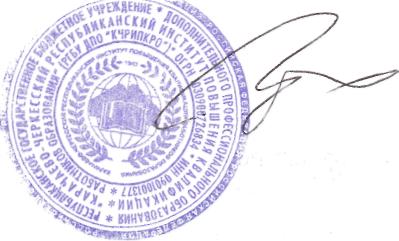 Ректор РГБУ ДПО «КЧРИПКРО» 					        А.В. Гурин№Ученая степень:31.12.2017г.31.12.2017г.31.10.2018г.31.10.2018г.№Ученая степень:Кол-во ст.От общего состава ППСКол-во ст.От общего состава ППС1Доктора наук, профессора4,511,3%4,511,5%2Кандидаты наук, доценты1948,1%17,7547,5%3Сотрудники, не имеющие степень1640,5%15,539,8%4Всего, остепененность.39,559,5%3959%ДолжностьФ.И.О.ОбразованиеОб.стажПед. стажНаграды,почетные званияПовышениеквалификацииРекторГуринАлександр Васильевичвысшее413107.07.2016г. ГАУ ДПО «Институт развития образования Иркутской области», г. ИркутскПервый проректор, проректор по УМРЧанкаеваТатьянаАзаматовнавысшее4242«Почетный работник высшего профессионального образования РФ», «Заслуженный деятель науки КЧР»21.09.2016г.
ФГБОУ ВО 
Псковский гос. университетг. ПсковПроректор по НИРНакохова
РидаРашидовнавысшее3838«Почетный работник общего образования РФ», «Заслуженный деятель науки»14.10.2017г. ФГАОУ ДПО АПК и ППРО г. МоскваКоличество слушателейпланфактРуководители образовательных организаций213141Работники дошкольных образовательных орг.552556Работники начального общего образования393390Работники основного общего образования19042275Работники дополнительного образования5867Работники профессионального образования9074Работники пришкольных оздоровительных лагерей214471Работники начальной школы ОО по вопросам внедрения ФГОС для детей ОВЗ220143Работники ОО по изучению финансовой грамотности39153Эксперты ГИА по предметам349620                                                                      Итого:40324890семинарыПодготовка организаторов ГИА757735Подготовка членов ГЭК7098Подготовка технических специалистов5048Подготовка экспертов аттестационной комиссии педагогических кадров5555Подготовка общественных наблюдателей-50                                                                       Итого:932988                                                                       Всего:49645878№КафедрыКоличество слушателей 1.Кафедра  управления развитием образованием:421- руководящие кадры общеобразовательных учреждений141- учителя ИЗО15- работники СПО74- преподаватели дополнительного образования67- библиотекари30- учителя технологии69- педагог-организатор17- секретарь-референт4- антитеррористическая  защита объектов от террористических угроз4Кафедра естественно-математического образования:523- учителя математики103- учителя математики (эксперты ЕГЭ и ОГЭ)62- учителя физики15- учителя физики (эксперты ЕГЭ и ОГЭ)34- учителя географии30- учителя географии (эксперты ЕГЭ и ОГЭ)41- учителя химии, биологии44- учителя химии (эксперты ЕГЭ и ОГЭ)56- учителя биологии (эксперты ЕГЭ и ОГЭ)53- учителя химии выпускных классов по вопросам ЕГЭ10- учителя биологии выпускных классов по вопросам ЕГЭ10- учителя географии выпускных классов по вопросам ЕГЭ5- учителя физики выпускных классов по вопросам ЕГЭ2- учителя математики выпускных классов по вопросам ЕГЭ 583.Кафедра русского языка и литературы:474- учителя русского языка и литературы148- учителя русского языка (эксперты  ЕГЭ и ОГЭ)75- учителя литературы (эксперты ЕГЭ и ОГЭ)46- учителя русского языка выпускных классов по вопросам ЕГЭ127- учителя литературы выпускных классов по вопросам «Я сдам ЕГЭ»784. Кафедра иностранных языков:219- учителя иностранных языков100- учителя иностранных языков (эксперты ЕГЭ и ОГЭ)43- учителя иностранных языков выпускных классов по вопросам «Я сдам ЕГЭ»765.Кафедра дошкольного и начального образования:955- воспитатели дошкольных образовательных организаций322- курсы для помощников воспитателей127- инструкторы физической культуры ДОО21- музыкальные руководители ДОО36- учителя начальных классов390- учителя музыки19- повара ДОО406.Кафедра педагогики и психологии:965- воспитатели групп продленного дня, воспитатели школ-интернатов, лицеев, гимназий69- летний отдых471- педагоги-психологи, социальные педагоги53- учителя начальной школы ОО по вопросам внедрения ФГОС для детей с ОВЗ143- учителя-логопеды13- курсы «Школа приёмных родителей»87- повара ОО26- педагогические работники по оказанию навыков доврачебной помощи69- специалисты по школьной медиации25- специалисты ПМПК97.Кафедра истории и обществознания:567- учителя истории, обществоведческих дисциплин и МХК75- учителя ОРКСЭ187- учителя истории (эксперты ЕГЭ и ОГЭ)51- учителя обществознания (эксперты ЕГЭ и ОГЭ)45- учителя истории выпускных классов по вопросам ЕГЭ23- учителя обществознания выпускных классов по вопросам ЕГЭ33- учителя преподающие финансовую грамотность1538.Кафедра карачаево-балкарского и ногайского языков и литератур:118- учителя карачаевского языка и литературы74- учителя ногайского языка и литературы6- учителя карачаевского языка (эксперты ГИА)16- учителя карачаевской литературы (эксперты ГИА)10- учителя ногайского языка (эксперты ГИА)6- учителя ногайской литературы (эксперты ГИА)69.Кафедра кабардино-черкесского и абазинского языков и литератур:62- учителя абазинского языка (эксперты ГИА)8- учителя абазинской литературы (эксперты ГИА)6- учителя абазинского языка и литературы16- учителя черкесского языка и литературы17- учителя черкесской литературы (эксперты ГИА)6- учителя черкесского языка (эксперты ГИА)910.Кафедра информатизации и здоровьесберегающих технологий:572-  учителя информатики46- учителя информатики (эксперты ЕГЭ и ОГЭ)47- учителя физического культуры64- учителя информатики выпускных классов по вопросам ЕГЭ11- тренеры-преподаватели159- ВФСК ГТО73- учителя ОБЖ36- учителя, работающие с детьми-инвалидами14- учителя физической  культуры «Самбо в школу»12211.Учебно-методический отдел14- заведующие методкабинетами отделов/управлений образования муниципальных районов14                                                                                       Итого:48901.Подготовка членов ГЭК по вопросам изучения порядка проведения ГИА982.Подготовка технических специалистов по вопросам изучения порядка проведения ГИА483.Подготовка экспертов аттестационной комиссии педагогических кадров554.Подготовка организаторов по вопросам изучения порядка проведения ЕГЭ, ОГЭ, ГВЭ7355.Подготовка общественных наблюдателей по вопросам изучения порядка проведения ГИА52                                                                                       Итого:9881.Круглый стол «Использования воспитательного потенциала курсов истории в общеобразовательном процессе»                             Каф. истории и политологииоктябрь2.К 75 летию КЧРИПКРОКруглый стол « Обучение родному языку в условиях полелингвального образования»кафедра кабардино – черкесского и абазинского языковмай3. К 75 летию КЧРИПКРОА) Республиканское методич.объеден.учит.«Проблемы реализации ФГОС на уроках и пути их решения» б) Научно – практическая конференция «Физическая культура, спорт и здоровье в современном обществе»кафедра информационных и здоровье сберегающих технологиймартоктябрь4.К 75 летию КЧРИПКРОРеспубликанский научный семинар «Современные технологии в работе педагога- психолога»каф. педагогики и психологиимарт5.К 75 летию КЧРИПКРОРеспубликанский научно – методический семинар для руководителей и заместителей руководителей «Инновационная деятельность ОО»каф. управление образованиемапрель6.К 75 летию КЧРИПКРО Республиканский научно - методический семинар «Формирование экономических представлений и основ финансовой грамотности у детей млаш.школьного возраста»ккаф.начального и дошкольного образованияоктябрь7.К 75 летию КЧРИПКРО Научно – практическая конференция «Инновационный процесс воспитания и образования и его структурные компоненты»каф.ЕМОоктябрь8.К 75 летию КЧРИПКРО Республиканский научно - методический семинар «Проблема сохранения культурного и языкового разнообразия в условиях глобализации»кафедра русского языка и литературыКипкеева З.М.июнь9. К 75 летию КЧРИПКРОМеждународный форум учителей английского языка приуроченный к 75-летнему юбилею РГБУ ДПО "КЧРИПКРО".каф. иностранных языковмарт10. «Семинар-практикум для педагогов карачаево-балкарского языка в ДОО «Край мой родной, далекий и близкий»кафедра карачаево-балкарского и ногайского языков и литературапрель11.Семинар «Формирование у педагогических работников профессиональных компетенций, необходимых для работы с талантливыми детьми и молодёжью»учебно-методический отделоктябрьКарачаевский язык и литератураКарачаевский язык и литератураКарачаевский язык и литература1Карачаевский язык «Къарачай тил. 8-9 кл», учебное пособиеГочияева С.А.Кумуков Ш.Мамаева Ф.Т.47002Методическое пособие к учебнику «Къарачай адабият. 5 кл.» («Карачаевская литература. 5 кл.»)Кочкарова Х.Гочияева М.Д.1503Методическое пособие к учебнику «Къарачай адабият. 6 кл.» («Карачаевская литература. 6 кл.»)Кочкарова Х.Боташева И.Х1504Методическое пособие к учебнику «Къарачай адабият. 7 кл.» («Карачаевская литература. 7 кл.»)Бостанова З.А.1505Методическое пособие к учебнику «Къарачай адабият. 8 кл.» («Карачаевская литература. 8 кл.»)Мамаева Ф.Т.Кочкарова Х.И.1506Методическое пособие к учебнику «Къарачай адабият. 9 кл.» («Карачаевская литература. 9 кл.»)Мамаева Ф.Т.Магомедова Л.А.Мальсуйгенова З.У.150Абазинский язык и литератураАбазинский язык и литератураАбазинский язык и литература1Методическое пособие к учебнику «Абазинская литература». 5 кл.Авидзба Ж.Б.,Табулова С.Б.502Методическое пособие к учебнику «Абазинская литература». 6 кл. Асанаева Ф.М.503Методическое пособие к учебнику «Абазинская литература». 7кл.Копсергенова Ф.А., Махожева Л.М.504Методическое пособие к учебнику «Абазинская литература». 8 класс. Копсергенова Ф.А.,  Темирова А.Д.505Методическое пособие к учебнику «Абазинская литература». 9 класс. Копсергенова Ф.А.,  Шхагошева З.И506Абазинский язык. 9 класс, учебное пособиеПазов С.У.430Черкесский язык и литератураЧеркесский язык и литератураЧеркесский язык и литература1«Черкесская литература. Учебное пособие-хрестоматия. 11 кл.»Бемурзов М.М.Бемурзов З.М.Кушхова М.М.2702Методическое пособие к учебнику «Черкесская литература. 11 кл.Бемурзов З.М.Кушхова М.М.504Методическое пособие к учебнику «Черкесская литература. 10 кл.»Ионова М.Ф.Тлимахова М.С.50Ногайский язык и литератураНогайский язык и литератураНогайский язык и литература1Учебное пособие «Ногай тил. 5 кл.» («Ногайский язык. 5 кл.»)Калмыкова С.А.Кумратова Ш.А.Капаева К.М.2452Учебное пособие «Ногай тил.8-9 кл» («Ногайский язык. 8-9 кл»)Калмыкова С.А.Булгарова М.А.Бирабасова М.А.3453Методическое пособие к учебнику «Ногай тил. 5 кл» («Ногайский язык. 5 кл»)Капаева К.М.504Методическое пособие к учебнику «Ногай тил. 6,7 кл» («Ногайский язык. 6 кл»)Кукаева С.А.505Методическое пособие к учебнику «Ногай тил. 8,9 кл» («Ногайский язык. 8 кл»)Аюбова С.А.50ГражданствомигрантаФедеральный уровеньФедеральный уровеньФедеральный уровеньФедеральный уровеньФедеральный уровеньФедеральный уровеньГражданствомигрантаКоличество выданных сертификатов о прохождении экзаменаКоличество иностранных граждан, не сдавших экзаменУровень экзаменаУровень экзаменаУровень экзаменаУровень экзаменаГражданствомигрантаКоличество выданных сертификатов о прохождении экзаменаКоличество иностранных граждан, не сдавших экзаменИРРВПВЖБАЗОВЫЙУкраина6-321Узбекистан1-1Армения2-11Грузия1-1Республика Таджикистан3-21Азербайджан2-11Киргизская республика1-1Республика Молдова1-1Сербия1-1Афганистан2-11Всего:20-1487№Название учебникаАвторыКлассГод изд.ТиражКарачаевский язык и литератураКарачаевский язык и литератураКарачаевский язык и литератураКарачаевский язык и литератураКарачаевский язык и литератураКарачаевский язык и литература1.Карачаевский язык «Къарачай тил. 8-9 кл.», учебное пособиеГочияева С.А.Кумуков Ш.Мамаева Ф.Т.8-9201847002.Методическое пособие к учебнику «Къарачай адабият. 5 кл.» («Карачаевская литература. 5 кл.»)Кочкарова Х.И.Гочияева М.Д.520181503.Методическое пособие к учебнику «Къарачай адабият. 6 кл.» («Карачаевская литература. 6 кл.»)Кочкарова Х.И.Боташева И.Х.620181504.Методическое пособие к учебнику «Къарачай адабият. 7 кл.» («Карачаевская литература. 7 кл.»)Бостанова З.А.720181505.Методическое пособие к учебнику «Къарачай адабият. 8 кл.» («Карачаевская литература. 8 кл.»)Мамаева Ф.Т.Кочкарова Х.И.820181506.Методическое пособие к учебнику «Къарачай адабият. 9 кл.» («Карачаевская литература. 9 кл.»)Мамаева Ф.Т.Магомедова Л.А.Мальсуйгенова З.У.92018150Абазинский язык и литератураАбазинский язык и литератураАбазинский язык и литератураАбазинский язык и литератураАбазинский язык и литератураАбазинский язык и литература1.Методическое пособие к учебнику «Абазинская литература». 5 кл.Авидзба Ж.Б.,Табулова С.Б. 52018502.Методическое пособие к учебнику «Абазинская литература». 6 кл. Асанаева Ф.М.62018503.Методическое пособие к учебнику «Абазинская литература». 7 кл. Копсергенова Ф.А. Махожева Л.М.72018504.Методическое пособие к учебнику «Абазинская литература». 8 кл.Копсергенова Ф.А. Темирова А.Д. 82018505.Методическое пособие к учебнику «Абазинская литература». 9 кл.Копсергенова Ф.А. Шхагошева З.И92018506.Абазинский язык 9 класс, учебное пособиеПазов С.У.  92018430Черкесский язык и литератураЧеркесский язык и литератураЧеркесский язык и литератураЧеркесский язык и литератураЧеркесский язык и литератураЧеркесский язык и литература1.«Черкесская литература. Учебное пособие-хрестоматия. 11 кл.»Бемурзов М.М.Бемурзов З.М.Кушхова М.М.1120182702.Методическое пособие к учебнику «Черкесская литература. 11 кл.Бемурзов З.М.Кушхова М.М.112018503.«Черкесская литература. Учебное пособие. 10 кл.»Шоров Х.М.Дзасежев Х.Э.Ионова М.Ф.Тлимахова М.С.1020182704.Методическое пособие к учебнику «Черкесская литература. 10 кл.»Ионова М.Ф.Тлимахова М.С.10201850Ногайский язык и литератураНогайский язык и литератураНогайский язык и литератураНогайский язык и литератураНогайский язык и литератураНогайский язык и литература1.Учебное пособие «Ногай тил. 5 кл.» («Ногайский язык. 5 кл.»)Калмыкова С.А.Кумратова Ш.А.Капаева К.М.520182452.Учебное пособие «Ногай тил.8-9 кл» («Ногайский язык. 8-9 кл.»)Калмыкова С.А.Булгарова М.А.Бирабасова М.А.8-9 кл20183453.Методическое пособие к учебнику «Ногай тил. 5 кл» («Ногайский язык. 5 кл.»)Капаева К.М.5 кл2018504.Методическое пособие к учебнику «Ногай тил. 6,7 кл» («Ногайский язык. 6-7 кл.»)Кукаева С.А.6,7 кл2018505.Методическое пособие к учебнику «Ногай тил. 8,9 кл» («Ногайский язык. 8-9 кл.»)Аюбова С.А.8,9 кл2018502017г факттыс. руб.2018г.-факт на 22.10.18тыс. руб.ПримечаниеФинансирование24 953,7023 510,50В том числеИздание учебников3 000,001 870,40Связь (дистанционное обучение)00Метод. литература и прочие выплаты00Связь институт350,00255,00Коммунальные848,50794,80Ремонт текущий и услуги360,001 610,30Прочие работы, услуги114,00100,00Штрафы и налоги229,40287,60Материалы на ремонт и др.167,10112,00Заработная плата и отчисления19 884, 7018 480,42017г. факт2018г.-факт на 22.10.18Примечаниетыс. руб.тыс. руб.Всего6 614,703 900,40Прочие выплаты296,90114,90Прочие услуги с учетом ремонта24,6045,50Коммунальные 00материалы83,20103,00Прочие услуги с учетом коммун.855,10819,00Аренда автомобиля329,7027,70Основные средства32,70682,00Связь 1,102,60Штрафы и налоги290,7087,50Заработная плата и отчисления4 700,702 018,20